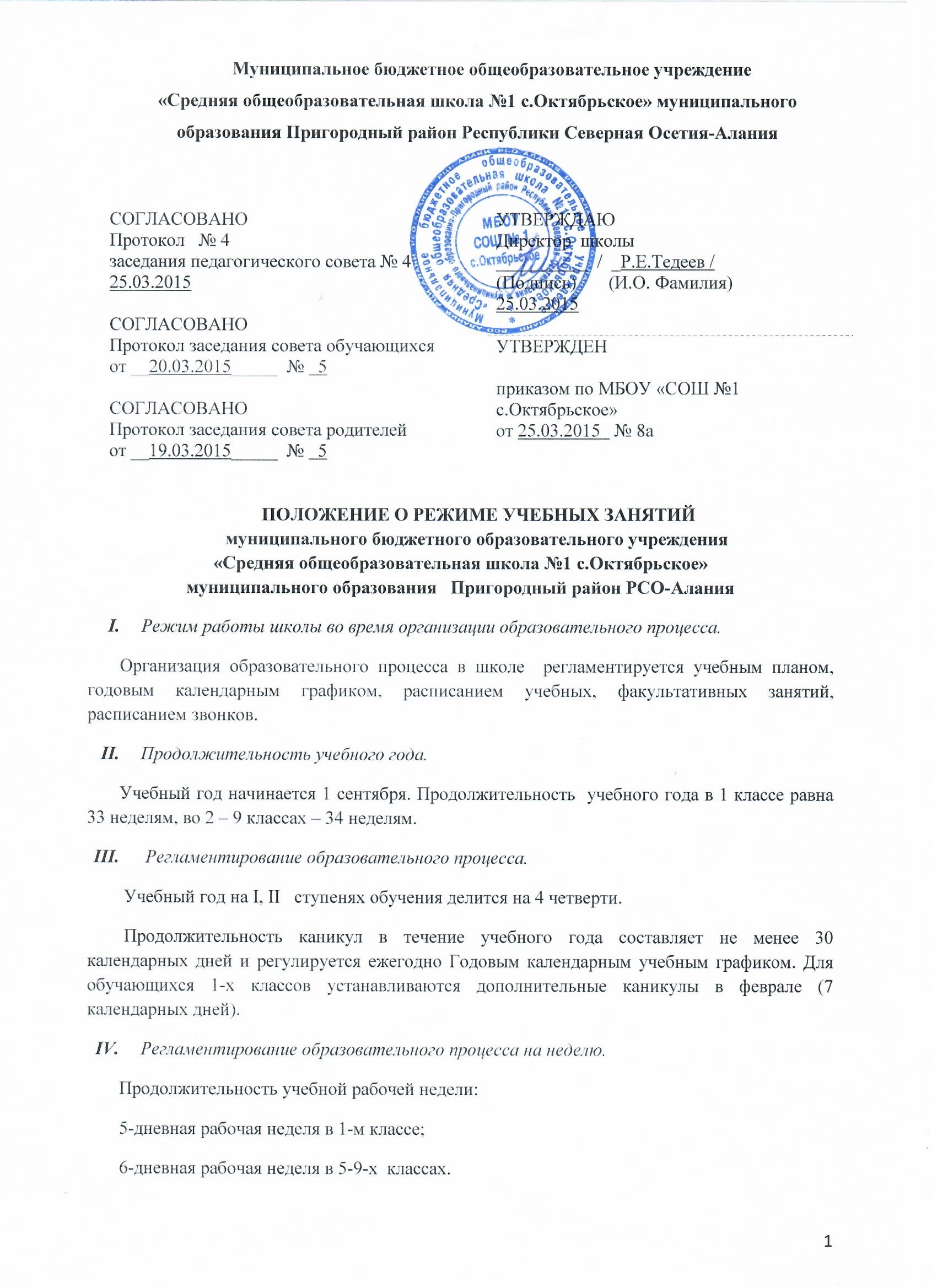 Регламентирование образовательного процесса на день.   Учебные занятия организуются в одну смену. Факультативы, занятия дополнительного образования (кружки, секции), обязательные индивидуальные и групповые занятия, организуются через 30 минут после последнего урока. Начало занятий  - в 8.30, пропуск учащихся в школу в 8.20.Продолжительность урока:40 минут – 2-9 , 10-11 классыВ 1 классе  в сентябре, октябре проводится по 3 урока в день по 35 минут, в ноябре - декабре - по  4 урока по 35 минут; в январе – мае - по 4 урока по 40 минут. На третьем уроке проводится динамическая пауза, продолжительность которой составляет 40 минут (согласно требованиям ФГОС).Перед началом каждого урока  подается  звонок.   По окончании урока учитель и обучающиеся выходят из кабинета. Классные руководители и учителя во время перемен дежурят по этажам и обеспечивают дисциплину учеников, а также несут ответственность за поведение детей на всех переменах.Дежурство по школе  педагогов, классных коллективов и их классных руководителей осуществляются в  соответствии с «Положением  о  дежурстве» и определяется графиком дежурств, составленным заместителем директора по  воспитательной работе в начале учебного года и утверждается директором школы.Время начала работы каждого учителя – за 15 минут до начала своего первого урока, в начальной школе за 20 минут. Дежурство учителей  по школе начинается за 20 минут до начала учебных занятий и заканчивается через 20 минут после окончания последнего урока в смене и осуществляется в соответствии с должностной инструкцией дежурного учителя и Положением о дежурстве (правилами трудового распорядка).Организацию образовательного процесса осуществляют учителя, педагоги и специалисты в соответствии с перечнем обязанностей, установленных «Должностной инструкцией».  Учителям категорически запрещается впускать в класс посторонних лиц без предварительного разрешения директора школы, а в случае его отсутствия - дежурного администратора. Ответственному за пропускной режим школы категорически запрещается впускать в здание школы посторонних (иных) лиц без предварительного разрешения. К иным лицам относятся представители общественности, другие лица, не являющиеся участниками образовательного процесса.  Педагогам категорически запрещается вести прием родителей во время уроков.  Встречи педагогов и родителей обучающихся осуществляются на переменах или вне уроков педагога по предварительной договоренности.Прием родителей (законных представителей) директором школы осуществляется каждый понедельник с 9.00 до 17.00.Категорически запрещается отпускать учеников с уроков на различные мероприятия (репетиции, соревнования) без разрешения администрации школы.Категорически запрещается удаление обучающихся из класса, моральное или физическое воздействие на обучающихся.Категорически запрещается выставление итоговых оценок или их изменение после даты, указанной в приказе об окончании четверти. Перенос аттестации по уважительным причинам может быть разрешен только по заявлению родителей (законных представителей) обучающихся.Категорически запрещается производить замену уроков по договоренности между учителями без разрешения администрации школы.Организация  воспитательного процесса в школе регламентируется расписанием работы кружков, секций, детских общественных объединений.Классные руководители в соответствии с графиком дежурства сопровождают детей в столовую, присутствуют при приеме пищи детьми и обеспечивают порядок.Проведение экскурсий, походов, выходов с детьми на внеклассные мероприятия за пределы школы разрешается только после издания соответствующего приказа директора школы. Ответственность за жизнь и здоровье детей при проведении подобных мероприятий несет учитель, воспитатель, который назначен приказом директора.Работа спортивных секций, кружков, кабинета информатики допускается только по расписанию, утвержденному директором школы.График питания обучающихся, дежурства по школе утверждается директором школы ежегодно.Выход на работу учителя или любого сотрудника школы после болезни возможен только по предъявлении директору больничного листа.Школьное расписание уроков строится с учетом хода дневной и недельной кривой умственной работоспособности обучающихся. В школе с целью профилактики утомления, нарушения осанки, зрения обучающихся должны проводиться на уроках физкультурные минутки и гимнастика для глаз.Изменение в режиме работы школы определяется приказом директора школы в соответствие с нормативными - правовыми документами в случаях объявления карантина,  приостановления образовательного процесса в связи с понижением температуры наружного воздуха.Все обучающихся 2-9 классов аттестуются по четвертям. Оценивание уровня знаний, умений и навыков, обучающихся и качество преподавания проводить в соответствии с Положениями о текущем контроле, промежуточной аттестации, внутришкольном контроле.Государственную (итоговую) аттестацию в  9  классе и промежуточную итоговую аттестацию 2 - 8 классов проводить в соответствии с  нормативно-правовыми документами МО РФ, МОН РСО-Алания и управления образования АМС-Пригородный район.Ведение документации.Всем педагогам при ведении журналов следует руководствоваться   Положением по ведению  классного журнала.Внесение изменений в журналы  (зачисление и выбытие учеников) производит только классный руководитель  по приказу директора школы. Исправление оценок в классном журнале допускается по заявлению учителя и разрешению директора.Режим работы в выходные и праздничные дни.Работа сотрудников в выходные и праздничные дни осуществляется в соответствии со статьями 111,112 Трудового Кодекса Российской Федерации и регламентируется приказом директора.Режим работы школы в каникулы.В период осенних, зимних, весенних каникул педагогический и учебно- вспомогательный персонал работают согласно утвержденному плану работы, графиками работ с указанием видов деятельности, которую будет выполнять педагог на каникулах. В этот период он может привлекаться к педагогической, методической, организационной работе, связанной с реализацией образовательной программы в пределах установленного ему объема учебной нагрузки (педагогической работы).  VIII.  Делопроизводство.Режим работы школы регламентируется следующими документами:Приказы директора школы:О режиме работы школы  на учебный годОб организации питанияОб организованном окончании четверти, учебного годаО работе в выходные и праздничные дни.Графики дежурств:классных коллективовпедагогов на этажах и в столовой школыдежурных администраторовДолжностными обязанностями:дежурного администратора дежурного учителяГрафики работы специалистов.